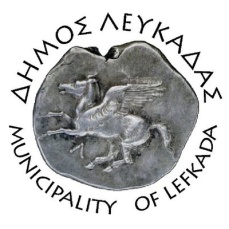 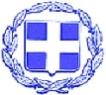 ΕΛΛΗΝΙΚΗ ΔΗΜΟΚΡΑΤΙΑ    ΔΗΜΟΣ ΛΕΥΚΑΔΑΣΛευκάδα, 20/9/2023ΔΕΛΤΙΟ ΤΥΠΟΥΔήμαρχος Λευκάδας Χαράλαμπος Καλός: «Διασφαλίζουμε την ασφάλεια των μαθητών με άμεσες επισκευές στα σχολεία του δήμου Λευκάδας»Ο δήμαρχος Λευκάδας Χαράλαμπος Καλός υπέγραψε εργολαβική σύμβαση στις 19/9/23 με την “ΑΝΑΓΝΩΣΤΟΣ ΚΩΝ/ΝΟΣ ΚΑΙ ΣΙΑ ΕΕ.", ανάδοχο του έργου: «ΕΠΙΣΚΕΥΕΣ ΣΧΟΛΕΙΩΝ ΔΗΜΟΥ ΛΕΥΚΑΔΑΣ», προϋπολογισμού 321.000,00€ με ΦΠΑ.Το έργο περιλαμβάνει τις κάτωθι εργασίες:1ο Δημοτικό Σχολείο Λευκάδαςεπισκευή της στέγης και των στεγάστρων του κτιρίουμερική αντικατάσταση κουφωμάτωνεπισκευή της τοιχοποιίας και τον χρωματισμό του όπου απαιτείταιδιευθέτηση των όμβριων και την επίστρωση του προαύλιου χώρου με ασφαλτική στρώσηβελτίωση της ράμπας ΑΜΕΑ σύμφωνα με τις προδιαγραφέςαλλαγή εξοπλισμού Μπάσκετ και Βόλεϊαντικατάσταση του ακρυλικού δαπέδου του γηπέδου ποδοσφαίρουΝηπιαγωγείο Περιγιαλίουαντικατάσταση της στέγης του κτιρίουΝηπιαγωγείο Βλυχούαντικατάσταση εξωτερικών κουφωμάτων3ο Νηπιαγωγείο Λευκάδας (Τ.Κ. Απόλπαινας)αντικατάσταση της στέγης του κτιρίουΠροχωράμε με ουσιαστικές παρεμβάσεις στα σχολικά μας κτίρια και τους αύλειους χώρους τους, ώστε να βελτιωθούν η διαβίωση, η ασφάλεια και η εκπαίδευση των μαθητών του τόπου μας.															ΑΠΟ ΤΟΝ ΔΗΜΟ ΛΕΥΚΑΔΑΣ